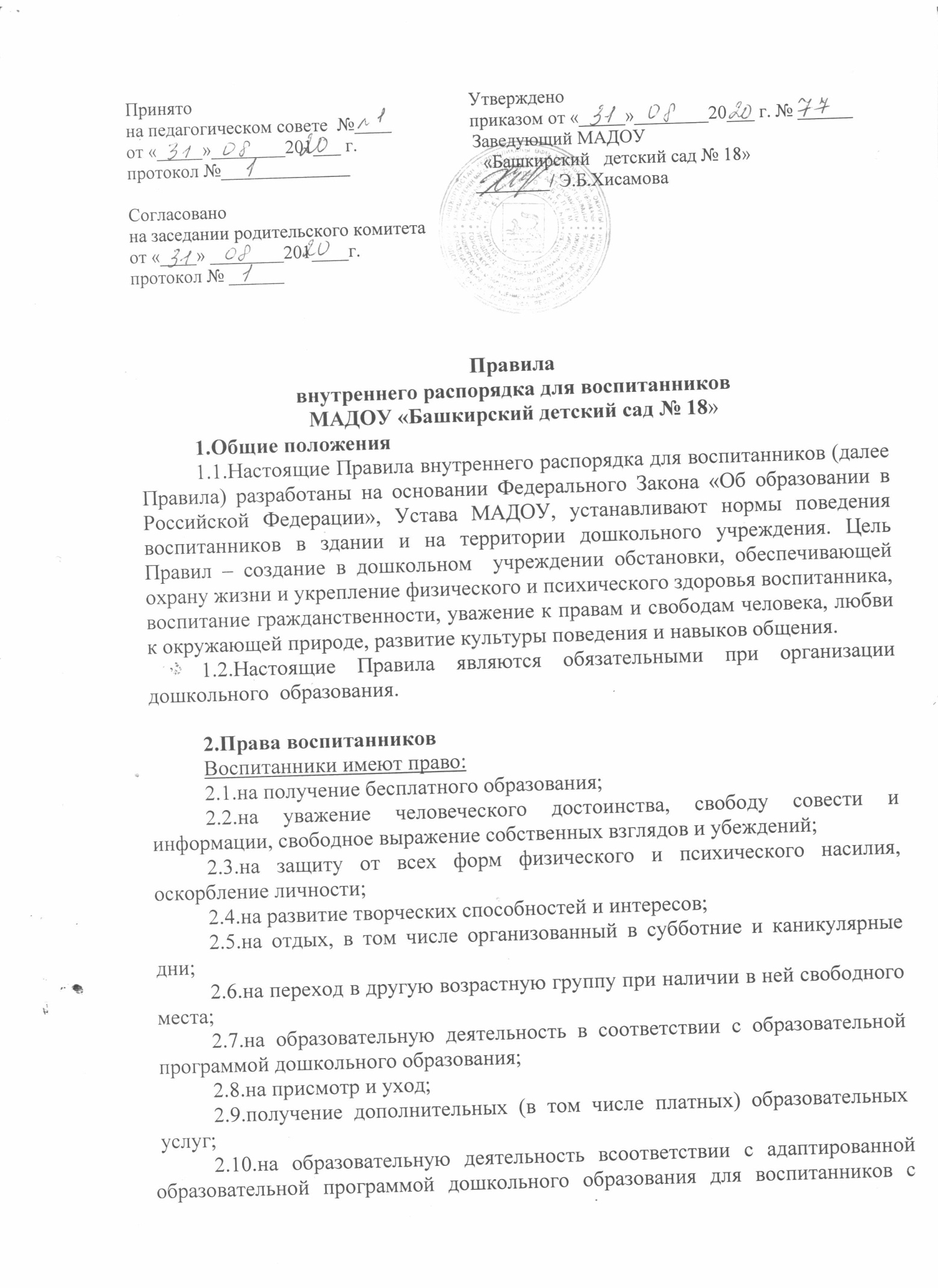 психофизического развития, индивидуальных возможностей, обеспечивающую коррекцию нарушений развития и социальную адаптацию воспитанников с ограниченными возможностями здоровья;2.11. на  комплекс санитарно – гигиенических, лечебно – оздоровительных и профилактических мероприятий и процедур;2.12.на сочетание различных форм образования;2.13.на получение льгот и материальной помощи, установленных законодательством, а также местными решениями и внутренними нормативными и иными локальными актами дошкольного учреждения;2.14.на условия, гарантирующие охрану и укрепление здоровья, медицинское обслуживание органами здравоохранения;2.15.на пользование благами социального обеспечения;2.16.иные права, предусмотренные действующими нормативно-правовыми актами.3.Обязанности воспитанниковВоспитанники обязаны:3.1.выполнять положения Устава, требования педагогических работников образовательного учреждения, Положение об охране труда и технике безопасности, санитарии и гигиены;3.2.посещать дошкольное образовательное учреждение в соответствии с режимом, не опаздывать и не пропускать без уважительных причин;3.3.знать и строго соблюдать правила дорожного движения, пожарной безопасности и техники безопасности;3.4.уважать честь и достоинство других воспитанников и работников образовательного учреждения;3.5. уступить дорогу взрослому, пропустить девочку вперед.3.6. здороваться со всеми взрослыми, которых встречаешь первый раз;3.7.обращаяясь с просьбой к воспитателю или другому ребенку употреблять вежливые слова;3.8.выполнять требования по самообслуживанию, участвовать в дежурстве по группе;3.9.бережно относиться к имуществу дошкольного учреждения, оборудованию, зелёным насаждениям;3.10.экономно использовать электроэнергию и воду;3.11.возмещать причинённый ущерб образовательному учреждению;3.12.соблюдать чистоту и порядок в учреждении.4.Правила внутреннего распорядка воспитанников4.1. Приход в учреждение.4.1.1 приходить в учреждение, соблюдая режим его работы;непосредственно образовательной деятельности;4.1.2.при входе здороваться с педагогами, персоналом дошкольного учреждения, другими воспитанниками;4.1.3. иметь при себе сменную одежду, спортивную форму на занятиях по физической культуре;4.1.4.иметь чистую сменную обувь, обязательно переобуваться на 1 этаже  (приемной) дошкольного учреждения (группы);4.1.5.в раздевалке вести себя тихо, раздеваться быстро, не задерживаясь;4.1.6. вешать свою одежду на определенное место, аккуратно. варежки, перчатки положить в карман, головной убор – в рукав;4.1.7.  быть  вежливым с товарищами, помогать другим.4.2.Требования к воспитанникам  во время непосредственной образовательной деятельности.4.2.1.внимательно слушать воспитателя и с первого раза выполнять все    	указания;4.2.2.хочешь спросить или ответить – подними руку;4.2.3.выполнять задания до конца;4.2.4.работать по плану, предложенному воспитателем;4.2.5.начинать и заканчивать задание воспитателя вместе со всеми воспитанниками;4.2.6.быть внимательным к работе своего товарища, не мешать ему; 4.2.7.не подсказывать во время НОД;4.2.8.работать самостоятельно;4.2.9. не мешать окружающим.4.3.Правила поведения во время приема пищи.4.3.1. перед едой мыть руки;4.3.2. не разговаривать во время еды;4.3.3.  не отодвигать свою грязную тарелку в сторону соседа;4.3.4   убирать за собой столовые принадлежности и посуду после принятия пищи;4.3.5   выходя из-за стола говорить спасибо тем, кто тебя накормил;4.3.6.проявлять внимание и осторожность при получении и употреблении горячих и жидких блюд;4.4.Внешний вид воспитанников.4.4.1.следить за своим внешним видом,  быть аккуратно причёсанным;4.4.2.уличную и сменную обувь содержать в чистоте;4.4.3.в торжественных случаях одежда воспитанников должна соответствовать моменту, мальчики должны быть в светлых рубашках, костюмах, полуботинках; девочки в нарядных платьях, туфлях;4.4.4.на непосредственно образовательной деятельности по физической культуре, музыкальному развитию иметь специальную форму (одежду и обувь).4.6.Поведение воспитанников в кружках и на массовых мероприятиях4.6.1.не разговаривать, не мешать окружающим, не переходить с места на место, не уходить до окончания мероприятия;4.7. Правила поведения на прогулке.4.7.1.на игровой, спортивной площадке быть внимательным: лестница, турник могут быть опасными в случае неправильного обращения;4.7.2.не подходить к опасным сооружениям (например, трансформаторная будка);4.7.3.играть с друзьями в безопасные игры, не залезать на заборы, деревья;4.7.4.быть дружелюбными, организовывать совместные игры;4.7.5.  не рвать зеленые насаждения, цветы, не ломать деревья;5.Воспитанникам запрещается:5.1.пропускать дошкольное учреждение без уважительных причин (пропуски подтверждаются официальными документами);5.2.опаздывать  в дошкольное учреждение;5.3.без разрешения  воспитателя уходить из группы и с прогулочного участка во время прогулки;5.4.бегать по лестницам, в раздевалке, вблизи оконных проёмов и в других местах, не приспособленных для подвижных игр;5.5.употреблять непристойные выражения, жесты;5.6.шуметь, кричать и громко разговаривать;5.7.рисовать на стенах, сорить, портить и ломать имущество дошкольного учреждения;5.8.применять физическую силу, толкать друг друга, бросаться предметами и игрушками, физкультурным инвентарем и пр.;5.9.использовать спортивную форму, как повседневную одежду;5.10.использовать в качестве сменной обуви спортивную обувь (кроссовки, кеды, чешки и пр.);5.14.пользоваться мобильным телефоном в период пребывания в дошкольном учреждении.